ПРОЕКТВносится Главой Северодвинска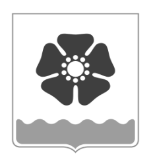 Городской Совет депутатовмуниципального образования «Северодвинск» (Совет депутатов Северодвинска)шестого созываРЕШЕНИЕО внесении изменений в решение Совета депутатов Северодвинска от 30.11.2006 № 159 «О денежном содержании муниципальных служащих»В соответствии с областным законом от 27.09.2006 № 222-12-ОЗ «О правовом регулировании муниципальной службы в Архангельской области» Совет депутатов СеверодвинскаРЕШИЛ:1. Подпункт 4.5 решения Совета депутатов Северодвинска от 30.11.2006 № 159                           (в редакции от 14.12.2021) «О денежном содержании муниципальных служащих» изложить 
в следующей редакции:«4.5. Муниципальному служащему в целях материального стимулирования 
и поощрения высокопрофессионального, инициативного и результативного труда с учетом обеспечения осуществления полномочий органа местного самоуправления, надлежащего исполнения должностных обязанностей выплачивается премия за выполнение особо важных и сложных заданий (максимальный размер не ограничивается) ежемесячно за фактически отработанное время.Основными показателями премирования являются:достижение значимых результатов в ходе исполнения обязанностей, предусмотренных должностной инструкцией муниципального служащего;внесение муниципальным служащим предложений, улучшающих работу органа местного самоуправления, структурного подразделения органа местного самоуправления, внедрение новых форм и методов работы, способствующих достижению высоких конечных результатов;досрочное исполнение на высоком профессиональном уровне отдельных поручений руководителя органа местного самоуправления, а также конкретных поручений (заданий) вышестоящих и непосредственных руководителей муниципального служащего;исполнение должностных обязанностей в условиях особого режима и графика службы;выполнение в оперативном режиме большого объема внеплановой работы;другие показатели муниципальной службы, характеризующие сложность и важность выполненных муниципальным служащим заданий.Премия за выполнение особо важных и сложных заданий не выплачивается или 
ее размер может быть снижен при наличии случаев нарушения трудовой или исполнительской дисциплины, ненадлежащего исполнения возложенных на муниципального служащего должностных обязанностей, поручений и заданий, а также в случае низкой результативности профессиональной служебной деятельности муниципального служащего.Премия за выполнение особо важных и сложных заданий устанавливается в твердых денежных суммах (рублях) с учетом утвержденных лимитов бюджетных обязательств, предусмотренных на оплату труда на соответствующий финансовый год.Решение о выплате муниципальному служащему премии за выполнение особо важных и сложных заданий принимается представителем нанимателя (работодателем) 
по письменному представлению заместителя Главы Администрации Северодвинска либо непосредственного руководителя муниципального служащего с учетом актуальности, важности, сложности выполненного муниципальным служащим задания, качества 
и срочности его исполнения.Решение о выплате муниципальному служащему премии за выполнение особо важных и сложных заданий оформляется муниципальным правовым актом.».2. Настоящее решение вступает в силу с 1 апреля 2022 года.3. Опубликовать (обнародовать) настоящее решение в бюллетене нормативно-правовых актов муниципального образования «Северодвинск» «Вполне официально», разместить в сетевом издании «Вполне официально» (вполне-официально.рф) 
и на официальных интернет-сайтах Совета депутатов Северодвинска и Администрации Северодвинска.от№  ПредседательСовета депутатов Северодвинска______________________М.А. СтарожиловГлава муниципального образования«Северодвинск»   ________________________И.В. Скубенко                                                          